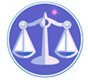 【更新】2018/1/11【編輯著作權者】黃婉玲（建議使用工具列--〉檢視--〉文件引導模式/功能窗格）（參考題庫~本文只收錄部份頁面,且部份無法超連結其他位置及檔案）《《行政法測驗題庫彙編03》106-104年(共47單元 & 1,750題)》》。01(99-91年)94單元 & 4,905 題。02(100-103年)64單元 & 2,375 題〈〈解答隱藏檔〉〉【科目】包括‧a第二部份申論題【其他科目】。S-link123總索引。01警察&海巡考試。02司法特考&專技考試。03公務人員考試(答案顯示)　　　　　　　　　　　　　　　　　　　　　　　　　　　　　　　　　　　　　　　　　　　　回目錄(7)〉〉回首頁〉〉104年(16-625)10401。a（7）104年公務人員特種考試身心障礙人員三等考試。一般行政等104年公務人員特種考試關務人員考試、104年公務人員特種考試身心障礙人員考試及104年國軍上校以上軍官轉任公務人員考試試題30130【考試別】身心障礙人員考試【等別】三等考試【類科】一般行政、人事行政、法制、教育行政【科目】行政法【考試時間】2小時【註】本試題共分兩部分，第一部分為單一選擇題，第二部分為申論題。乙、測驗題部分：（50分）33011.行政行為得否為差別待遇？答案顯示:【C】（A）為授益性行政行為時，無論如何，均得為之（B）無論為授益性或干預性行政行為，無論如何，均不得為之（C）無論為授益性或干預性行政行為，有正當理由時，均得為之（D）由上級行政機關決定之2.法律規定對於違規行為可處罰鍰、停工、停業，主管機關考量個案情節後，決定處以吊扣執照時，試問此行政行為有下列何種瑕疵？答案顯示:【C】（A）違反不當聯結禁止原則（B）裁量怠惰（C）裁量逾越（D）裁量權濫用3.下列何者非屬地方自治團體之行政機關？答案顯示:【A】（A）臺灣省政府（B）新北市政府（C）雲林縣政府（D）基隆市政府4.下列何項有瑕疵行政處分無法因事後補正而有效？答案顯示:【B】（A）必須記明之理由已於事後記明者（B）應以證書方式作成已於事後給予證書者（C）應給予當事人陳述意見之機會已於事後給予者（D）應參與行政處分作成之其他機關已於事後參與者5.下列何項行政處分之受益人，其信賴值得保護？答案顯示:【C】（A）明知行政處分違法或因過失而不知者（B）以賄賂方法使行政機關作成行政處分者（C）未於作成行政處分機關通知期間內提出陳述意見書者（D）對重要事項提供不正確資料，致使行政機關依該資料而作成行政處分者6.關於公法上請求權之敘述，下列何者正確？答案顯示:【A】（A）因時效完成而當然消滅（B）請求權時效不因行政機關為實現該權利所作成之行政處分而中斷（C）除法律有特別規定外，於請求權人為人民時，因五年間不行使而消滅（D）除法律有特別規定外，於請求權人為行政機關時，因十年間不行使而消滅7.行政機關與人民締結雙務契約，而未於契約中約定人民給付之特定用途時，該行政契約之效力為何？答案顯示:【A】（A）無效（B）經雙方終止契約後，失其效力（C）經行政機關單方調整契約內容後，有效（D）若雙方之給付相當，且有正當合理之關聯，仍有效8.某食品業者生產之食品涉嫌摻偽，同時觸犯食品安全衛生管理法之刑事處罰與行政罰之規定，試問應如何處罰？答案顯示:【B】（A）先處以法定額度較高之罰鍰（B）先依刑事法律規定處罰之（C）得併處罰金與罰鍰（D）先處罰金即不得裁處歇業9.高雄市某攤販被市政府環境保護局裁處二萬元罰鍰，逾期不繳納，依法由下列那一機關執行之？答案顯示:【D】（A）高雄市政府（B）高雄市政府環境保護局（C）高雄高等行政法院（D）高雄行政執行分署10.行政機關為避免急迫危險，而有即時處置之必要時，得採取下列何種執行方法？答案顯示:【C】（A）直接強制（B）間接強制（C）即時強制（D）拘提管收11.甲因未經許可在住家一樓經營商業，經檢舉被裁處罰鍰，接到裁罰書時，立即向處分機關表示不服，之後即未採取任何動作，試問甲是否已完成提起訴願之程序？答案顯示:【C】（A）表示不服時，即已完成提起訴願程序（B）若在受理機關記載表示不服之文書上簽名，即已完成（C）應視為已提起訴願，但應補送訴願書（D）應另繕具訴願書，重新提起訴願12車輛流量大時，限制乘坐三人以下車輛通行，而非全面禁止通行，此為何項法律原則之展現？答案顯示:【C】（A）明確性原則（B）誠信原則（C）比例原則（D）平等原則13.因下列何種原因提起行政訴訟時，依法無需經訴願前置程序？答案顯示:【B】（A）認為行政處分違法損害權利（B）請求地方機關為財產上之給付（C）依法申請之案件被擱置（D）依法申請之案件被駁回14.下列何者為行政訴訟之正確被告？答案顯示:【D】（A）駁回訴願時之受理訴願機關（B）變更原處分時，為原處分機關（C）人民與受委託個人因受託事件涉訟者，為委託機關（D）被告機關經裁撤者，為承受其業務機關15.國家賠償事件之賠償義務機關對於損害原因應負責任之人之求償權，自何時起二年間不行使而消滅？答案顯示:【C】（A）知有損害時起（B）自損害發生時起（C）自支付賠償金之日起（D）自國家賠償訴訟確定之日起16.行政程序法對行政命令訂定程序規定，下列何者錯誤？答案顯示:【B】（A）行政機關訂定法規命令，除關於軍事、外交或其他重大事項而涉及國家機密或安全者外，應依行政程序法為之。（B）對於法規命令之訂定，僅限由行政機關自行草擬。（C）行政機關擬訂法規命令時，應為預告程序。（D）行政機關訂定法規命令，得依職權舉行聽證。17.下列關於自治條例之敘述，何者錯誤？答案顯示:【D】（A）自治條例應經地方立法機關通過（B）自治條例得定新臺幣十萬元以下之罰鍰處罰（C）自治條例得規定連續處罰（D）自治條例由地方立法機關公布18.依行政執行法規定，有關直接強制與即時強制之敘述，下列何者正確？答案顯示:【A】（A）兩者最大的差別在於直接強制係以有作為或不作為義務為前提，即時強制並無作為或不作為義務為前提。（B）以有無拘提管收之適用為前提（C）兩者皆又分成代履行及怠金之執行方式（D）適用上以即時強制優先於直接強制19.依政府資訊公開法第7條及第8條規定，「條約、對外關係文書、法律、緊急命令、中央法規標準法所定之命令、法規命令及地方自治法規」之政府資訊，應採下列何種方式為之？答案顯示:【A】（A）刊載於政府機關公報或其他出版品（B）提供公開閱覽、抄錄、影印、錄音、錄影或攝影（C）舉行記者會、說明會（D）利用電信網路傳送或其他方式供公眾線上查詢20.下列何種非委任之要件？答案顯示:【B】（A）委任必須有法規為依據（B）委任之對象為不相隸屬之行政機關（C）行政機關僅得將其權限之一部分為委任（D）委任事項應公告21.對行政處分效力之敘述，下列何者錯誤？答案顯示:【C】（A）行政處分無效乃自始無效（B）行政處分無效與得撤銷之區分標準為該處分之瑕疵是否明顯且重大（C）不具公務員身分之人所作成之行政處分屬於無效之行政處分（D）逾越法定救濟期間之行政處分即產生形式存續力22.關於行政機關管轄之敘述，下列何者錯誤？答案顯示:【C】（A）行政機關之權限均係以法規為依據，不得任意設定或變更，尤其不允許當事人協議變動機關之管轄權，此稱為管轄恆定原則（B）委任、委託為管轄恆定原則之例外（C）委任係委任機關將特定事項委由無隸屬關係機關管轄之變動，委託係有隸屬機關間管轄權之變動（D）委任或委託均應將委任事項或委託事項及法規依據公告之，並刊登政府公報或新聞紙23.有關行政契約之敘述，下列何者錯誤？答案顯示:【D】（A）行政契約之容許可分為除外說及授權說之兩種理論（B）依據行政程序法第135條規定，我國係採除外說（C）行政契約涉及公權力行使並由公務員參與作成，故在通常情形以書面方式為必要（D）瑕疵行政契約之法律上效果為全部無效24.有關公務員保障及救濟的敘述，下列何者錯誤？答案顯示:【B】（A）公務員受免職處分者，如對該免職處分不服，得提起復審（B）受到一次兩大過之公務員，如有不服，得提起申訴、再申訴（C）受申誡之公務員得提起申訴、再申訴（D）考績丁等之公務員，如有不服，得提起復審25.環保主管機關查獲地下油槽滲透污染地下水，遂兩次通知其負責人在限期內改善，否則依法處罰，惟主管機關在限期未屆滿前已先行對油槽之負責人處鉅額罰鍰。主管機關此舉所違反之行政法之一般原則，下列何者最為正確？答案顯示:【D】（A）比例原則（B）公益原則（C）明確性原則（D）誠實信用原則　　　　　　　　　　　　　　　　　　　　　　　　　　　　　　　　　　　　　　　　　　　　　回首頁〉〉【編註】本超連結檔以考試院最近公告為依據，提供學習與參考為原則。如有發現待更正部份及您所需未收編之科目，敬請建議告知，謝謝!。。各年度考題。。106年(16-575)。105年(15-550)。104年(16-625)。。各年度考題。。106年(16-575)。105年(15-550)。104年(16-625)。。各年度考題。。106年(16-575)。105年(15-550)。104年(16-625)（1）特種考試交通事業鐵路人員考試~*01高員三級~事務管理、人事行政、運輸營業*02員級~事務管理、人事行政。106年02*。105年01。105年02*。104年01。104年02。103~100年。99~91年（2）特種考試交通事業公路人員考試~公路監理。103~100年。99~91年（3）◎公務人員特種考試一般警察人員考試~*3A三等行政警察人員等。4A四等行政警察人員等◎特種考試警察人員考試~*3B三等警察法制人員〈行政法與警察行政違規調查裁處作業〉*4B 四等。106年3A。106年3B。106年4A*。105年3A。105年3B。105年4A*。104年3A。104年3B。104年4A*。103~100年。99~91年（4）特種考試地方政府公務人員考試~*03三等&04四等&05五等。一般行政等。106年03。106年04*。105年03。105年04。104年03。104年04*。103~100年。99~91年（5）公務人員特種考試原住民族考試~*一般行政等。03三等&04四等&03五等。106年03。106年04*。105年03。105年04。104年03。104年04*。103~100年。99~91年（6）公務人員、關務人員升官等薦任考試~一般行政等。106年。104年。103~100年。99~91年（7）公務人員特種考試身心障礙人員考試~*一般行政等。03三等&04四等。106年03。106年04。105年03。105年04*。104年03。104年04。103~100年。99~91年（8）特種考試退除役軍人轉任公務人員考試~*03三等&04四等。一般行政等。106年03。106年04。104年03。104年04*。103~100年。99~91年（9）公務人員普通考試。一般行政等。106年。105年。104年。103~100年。99~91年（10）公務人員高等考試三級考試~*01一般行政等/02法制/03智慧財產行政。106年01&02&03。105年01&02&03*。104年01&03。104年02。103~100年。99~91年（11）警察人員升官等考試~*警正警察官升官等。行政警察人員。105年。103~100年。99~91年（12）*公務人員特種考試移民行政人員考試。移民行政。03三等&04四等。106年03。106年04。105年03。105年04（13）交通事業公路人員升資考試~公路業務類*01員級晉高員級。02佐級晉員級。03士級晉員級*港務人員升資考試~港務業務類*01員級晉高員級。02佐級晉員級。106年01。106年02*。104年01。104年02。104年03*。103~100年。99~91年